Муниципальное дошкольное образовательное учреждение«Детский сад № 17 с. Привольное Ровенского района Саратовской области»____________________________________________________________________ПРИКАЗ______________________                                                                    ________________________О проведении диагностического обследования детейВ соответствии с годовым планом работы на 2012-2013 учебный годПРИКАЗЫВАЮ:1. Организовать в ДОУ работу по дополнительному образованию детей дошкольного возраста 4-7 лет в виде кружковой работы по направлению «Здоровый малыш» (физическое развитие). Руководитель: Прохорова И.Е.2. Утвердить план работы по дополнительному образованию.3. Подготовить необходимое оборудование и дидактический материал для проведения мероприятия по дополнительному образованию детей.4. Проводить работу по дополнительному образованию строго по расписанию, используя разные формы и методы обучения детей. Ответственный: Прохорова И.Е. Срок: постоянно.5. Контроль за исполнением приказа оставляю за собой.Заведующий	                                  ________________________С приказом ознакомлены: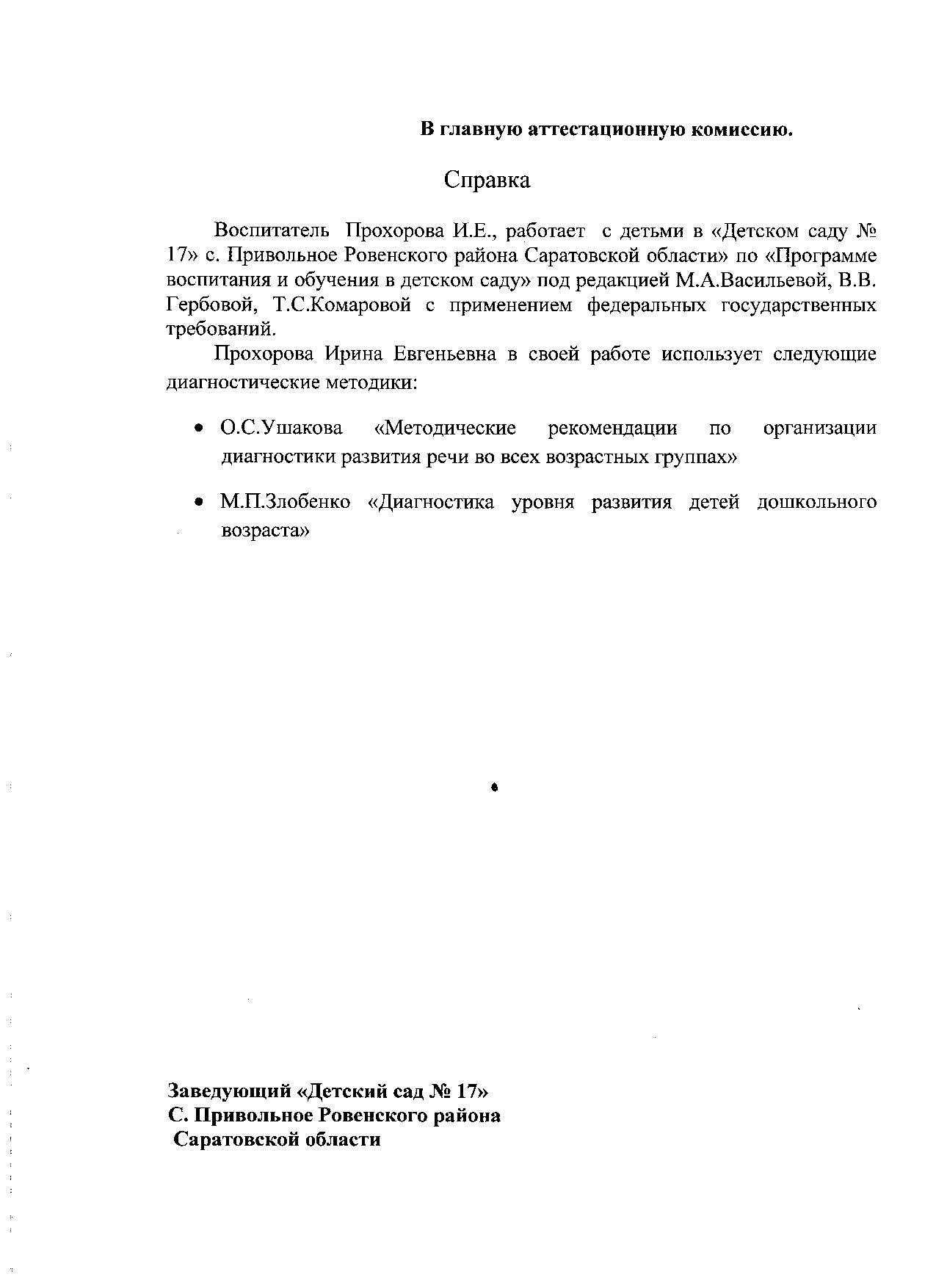 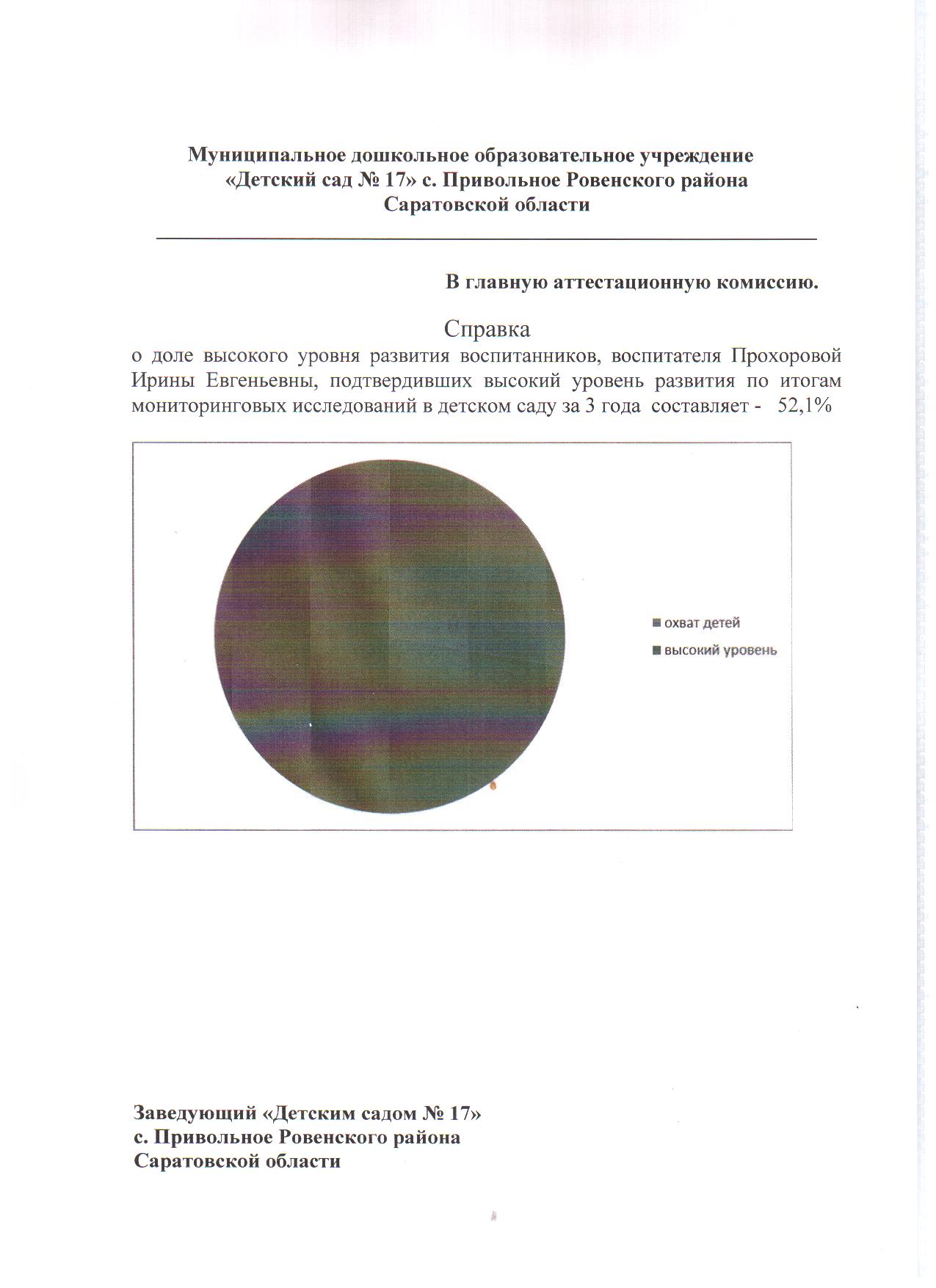 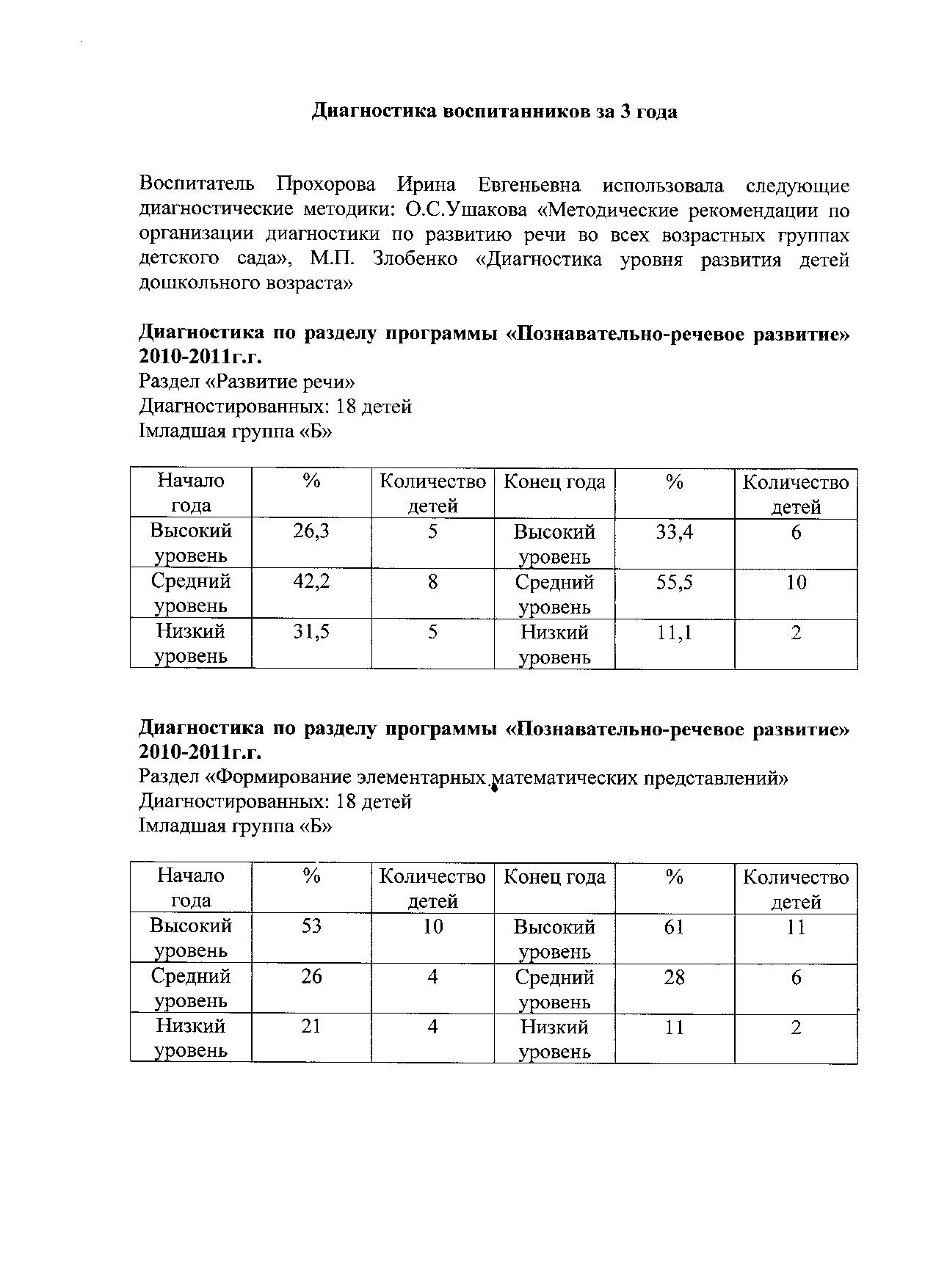 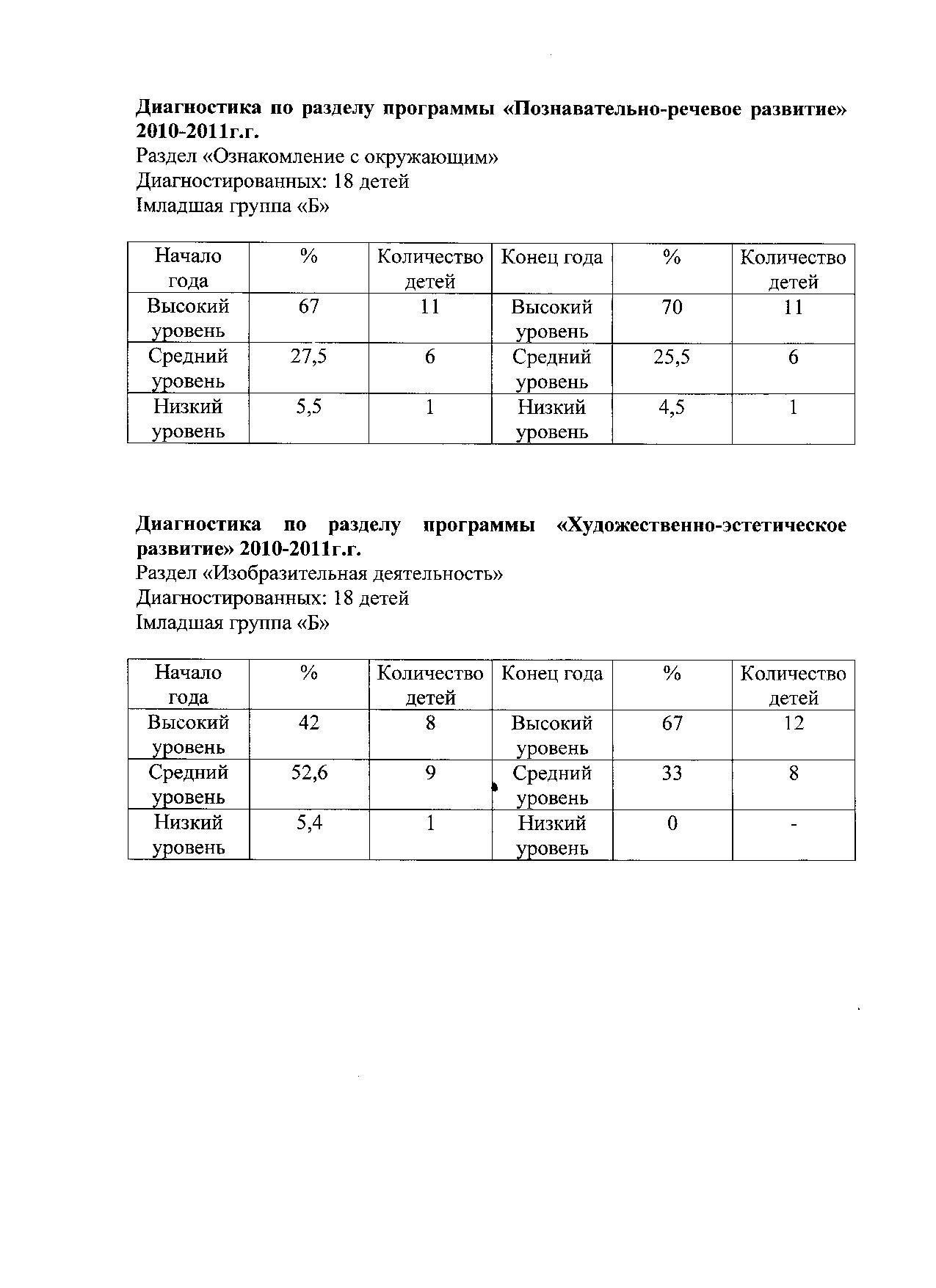 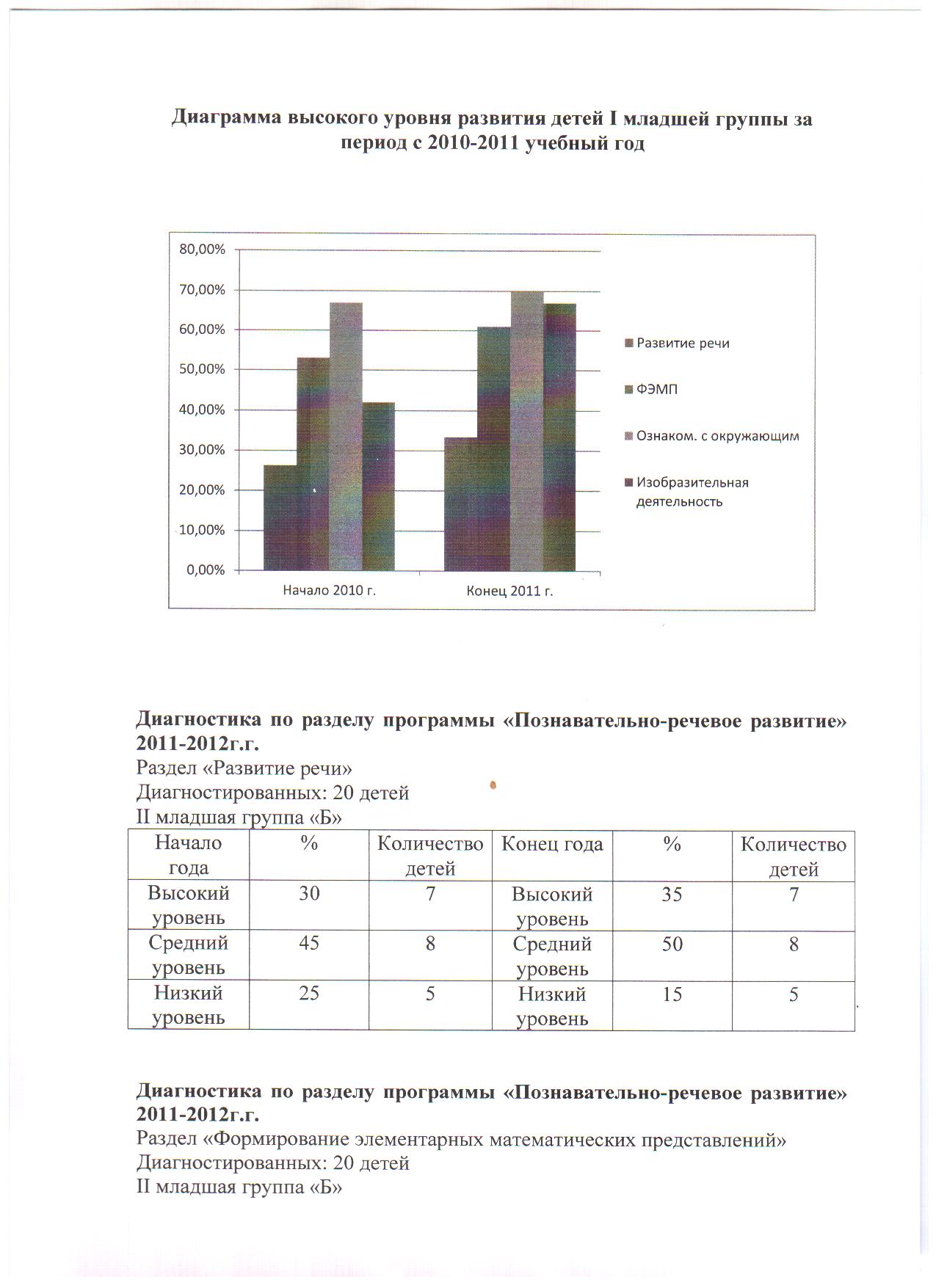 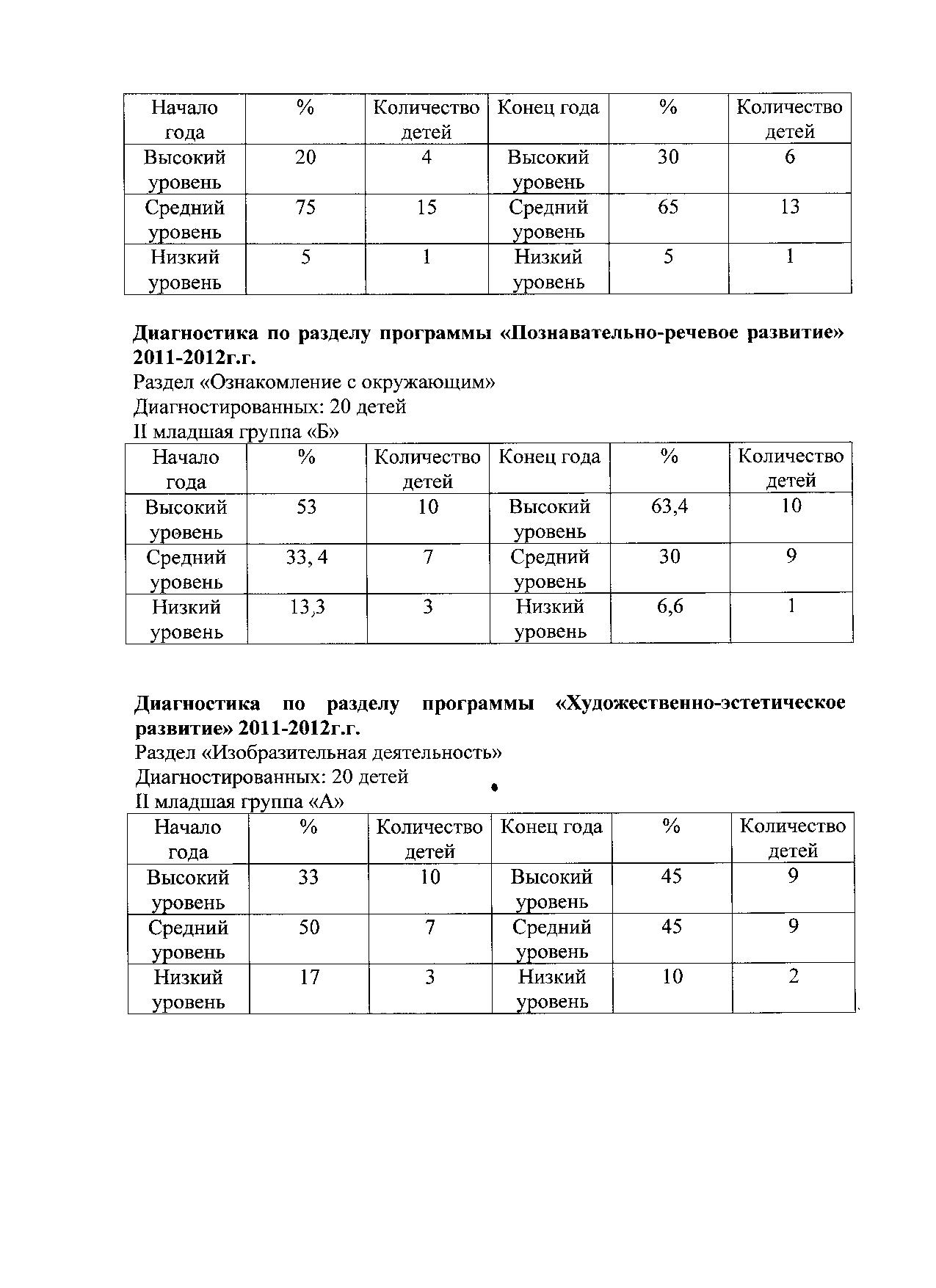 